103學年度第二學期績優導師感言                                                導師: 邱懿瑩                                                  班級: 創設一甲    過去十幾年時光都在學校擔任行政工作，已有好長一段時間未與班級學生直接接觸了。這次帶領視傳系創設組學生一年，在第二學期榮獲績優導師殊榮，首先要感謝視傳系的黃國禮主任，他願意用我這位體育老師來擔任他們系上新成立的組別的導師。    剛接新生班導師時，導師工作真的相當繁瑣，為了怕有所遺漏，我只好把過去的行政工作那一套機制給搬出來運用，首先對各處室交辦事務建立班級事務追蹤表，結合班上各幹部一起執行，感覺效果還不錯。    此外，利用班會時間對同學進行學校一些政策宣導，以及交辦事項。同時將全班分成各小組，進行更進一步的晤談工作，瞭解學生的家庭背景，學習狀況，交友情形等。    配合學校要求，對住宿生辦理座談會，以及賃居生住處訪視，瞭解住處環境及安全性。對於漸漸增加的工讀部份，也就同學工讀環境進行瞭解，以防工讀造成的危險。叮嚀學生參與服務學習、問早道好、勞作教育活動，也鼓勵同學積極參與榮譽競賽，如大隊接力、班網製作、生活榮譽競賽等。    配合節慶時間辦理班級聯誼活動，舉凡萬聖節遊行、冬至吃湯圓、聖誕節晚會、盛夏野餐趴等，藉由活動的舉辦，凝聚班上同學情感。    以上是擔任導師工作的一些作法，個人認為教育本來就是良心工作，只要稟持著負責、誠懇、認真的態度與學生相處，相信教育工作會是一份非常有趣的工作。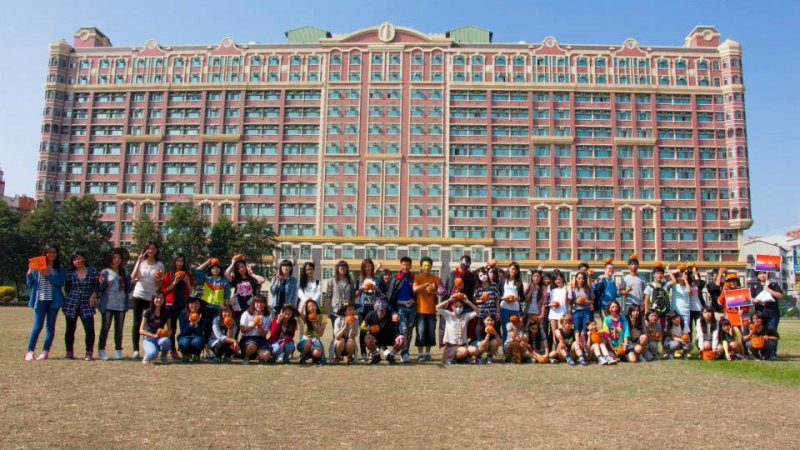 ▲萬聖節遊行活動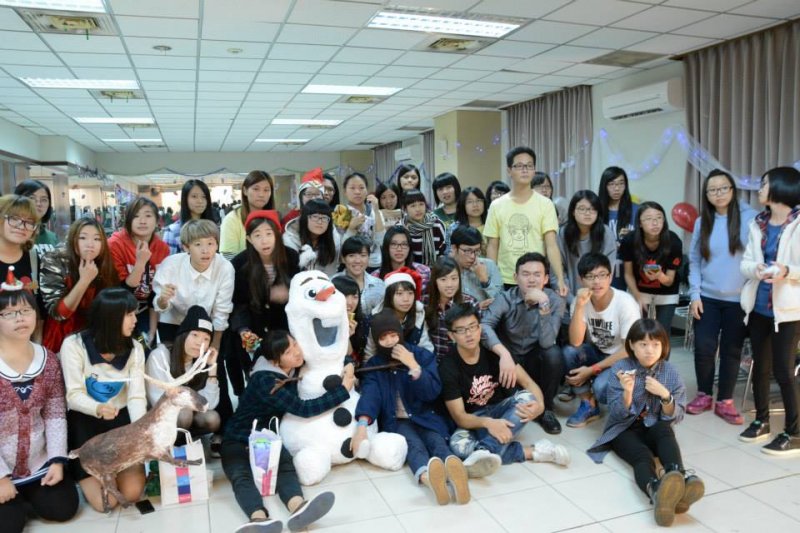 ▲聖誕節晚會活動